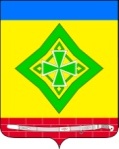 	Совет Ладожского сельского поселения	Усть-Лабинского районаР Е Ш Е Н И Е24.09.2020  г.				                                               №  3 ст. Ладожская							 Протокол №   19О внесении изменений в решение Совета Ладожского сельского поселения Усть-Лабинского района от 13 февраля 2009 года № 7 протокол № 48  Об утверждении Положения «О порядке захоронения на кладбище  Ладожского сельского поселения Усть-Лабинского района»     В целях приведения в соответствие с действующим законодательством, руководствуясь  Законом Краснодарского края от 4 февраля  2004 года                             № 666-КЗ «О погребении и похоронном деле в Краснодарском крае», законом Краснодарского края от 11 ноября 2019 года № 4151-КЗ «О внесении изменений в Закон "О внесении изменений в Закон Краснодарского края "О погребении и похоронном деле в Краснодарском крае», Уставом Ладожского сельского поселения Усть-Лабинского района, Совет Ладожского сельского поселения Усть-Лабинского района, решил:     1. Внести в решение Совета Ладожского сельского поселения Усть-Лабинского района от 13 февраля 2009 года № 7 протокол № 48 Об утверждении Положения «О порядке захоронения на кладбище  Ладожского сельского поселения Усть-Лабинского района», следующее изменение:    1.1. Изложить подпункт 4.13 пункта 4 «Порядок погребения и перезахоронения» в следующей редакции: «4.13.  На территории кладбища Ладожского сельского поселения Усть-Лабинского района в целях увековечения памяти умерших (погибших) граждан, имеющих заслуги перед Российской Федерацией, Краснодарским краем, могут быть предусмотрены обособленные земельные участки (зоны) почетных захоронений (далее - зоны почетных захоронений) на основании решения органа местного самоуправления, в ведении которого находится кладбище.     Перечни кладбищ, на территории которых предусматриваются зоны почетных захоронений, определяются органом  местного самоуправления в ведении которого находятся кладбище.     Зона почетных захоронений - ограниченная часть территории общественного кладбища, объединяющая места захоронений с удобным подходом и хорошим обзором, расположенные, как правило, вдоль главной аллеи кладбища и предоставляемые бесплатно при погребении умершего (погибшего), имеющего заслуги перед Российской Федерацией, Краснодарским краем, муниципальным образованием (далее - места почетных захоронений), на основании решения уполномоченного исполнительного органа в сфере погребения и похоронного дела по ходатайству лиц, указанных в статье 7 настоящего Закона, или организаций с обоснованием и подтверждением заслуг умершего (погибшего) перед Российской Федерацией, Краснодарским краем, муниципальным образованием и при отсутствии противоречий с волеизъявлением умершего (погибшего) либо волеизъявлением его супруга, близких родственников, иных родственников или законного представителя умершего (погибшего).     Перечень лиц, погребение которых может быть осуществлено в зоне почетных захоронений, порядок погребения на местах почетных захоронений определяются органами местного самоуправления.      Размер места почетного захоронения устанавливается органом  местного самоуправления площадью не менее 6 квадратных метров.      При погребении на месте почетного захоронения в уполномоченный исполнительный орган в сфере погребения и похоронного дела представляются:      1) заявление лица, взявшего на себя обязанность осуществить погребение, о захоронении умершего (погибшего) на месте почетного захоронения;      2) ходатайство на имя главы муниципального образования в Краснодарском крае лиц, указанных в статье 7 настоящего Закона;      3) копии документов, подтверждающих принадлежность умершего (погибшего) к категории лиц, погребение которых может быть осуществлено на месте почетного захоронения;      4) копия паспорта или иного документа, удостоверяющего личность лица, взявшего на себя обязанность осуществить погребение на месте почетного захоронения;      5) копия медицинского свидетельства о смерти умершего (погибшего), тело которого подлежит захоронению на месте почетного захоронения, или копия свидетельства о смерти, выданного органами ЗАГС;     6) копия справки о кремации при захоронении урн с прахом после кремации.     Копии документов представляются одновременно с оригиналами, которые после сверки с копиями возвращаются заявителю.     Не допускается требовать с заявителя представления документов, не предусмотренных настоящим пунктом.     На месте почетного захоронения органом местного самоуправления может быть предусмотрено подзахоронение умершего (погибшего) супруга (супруги) в могилу ранее умершего его супруга (супруги), состоящего (состоящей) на момент смерти с ним в зарегистрированном браке.      При погребении путем подзахоронения на месте почетного захоронения в уполномоченный исполнительный орган в сфере погребения и похоронного дела кроме документов, указанных в подпунктах 1, 4-6 пункта 6 настоящей статьи, представляются:      1) свидетельство о регистрации почетного захоронения;      2) письменное согласие лица, на которое зарегистрировано почетное захоронение (в случае, если лицо, взявшее на себя обязанность осуществить погребение, не является лицом, на которое зарегистрировано данное почетное захоронение), на подзахоронение на месте почетного захоронения;     3) копии документов, подтверждающих что погребенный на месте почетного захоронения был на момент своей смерти супругом (супругой) умершего (погибшего), тело которого подлежит подзахоронению.     Копии документов представляются одновременно с представлением оригиналов, которые после сверки с копиями возвращаются заявителю.     Не допускается требовать с заявителя представления документов, не предусмотренных настоящим пунктом.     Установка оград вокруг места почетного захоронения не допускается.     При предоставлении места почетного захоронения уполномоченным исполнительным органом в сфере погребения и похоронного дела выдается свидетельство о регистрации почетного захоронения в порядке, определяемом органом местного самоуправления.".     2. Главному специалисту общего отдела администрации Ладожского сельского поселения Усть-Лабинского района (Тунгатова) обнародовать настоящее решение в установленном законом порядке и разместить на официальном сайте Ладожского сельского поселения Усть-Лабинского района в сети «Интернет».     3. Контроль за выполнением настоящего решения возложить на главу Ладожского сельского поселения Усть-Лабинского района Марчук Татьяну Михайловну.     4. Настоящее решение вступает в силу со дня его обнародования. Председатель СоветаЛадожского сельского поселенияУсть-Лабинского района                                                    В. А. ОстровскийГлава Ладожского сельского поселенияУсть-Лабинского района                                                    Т. М. Марчук